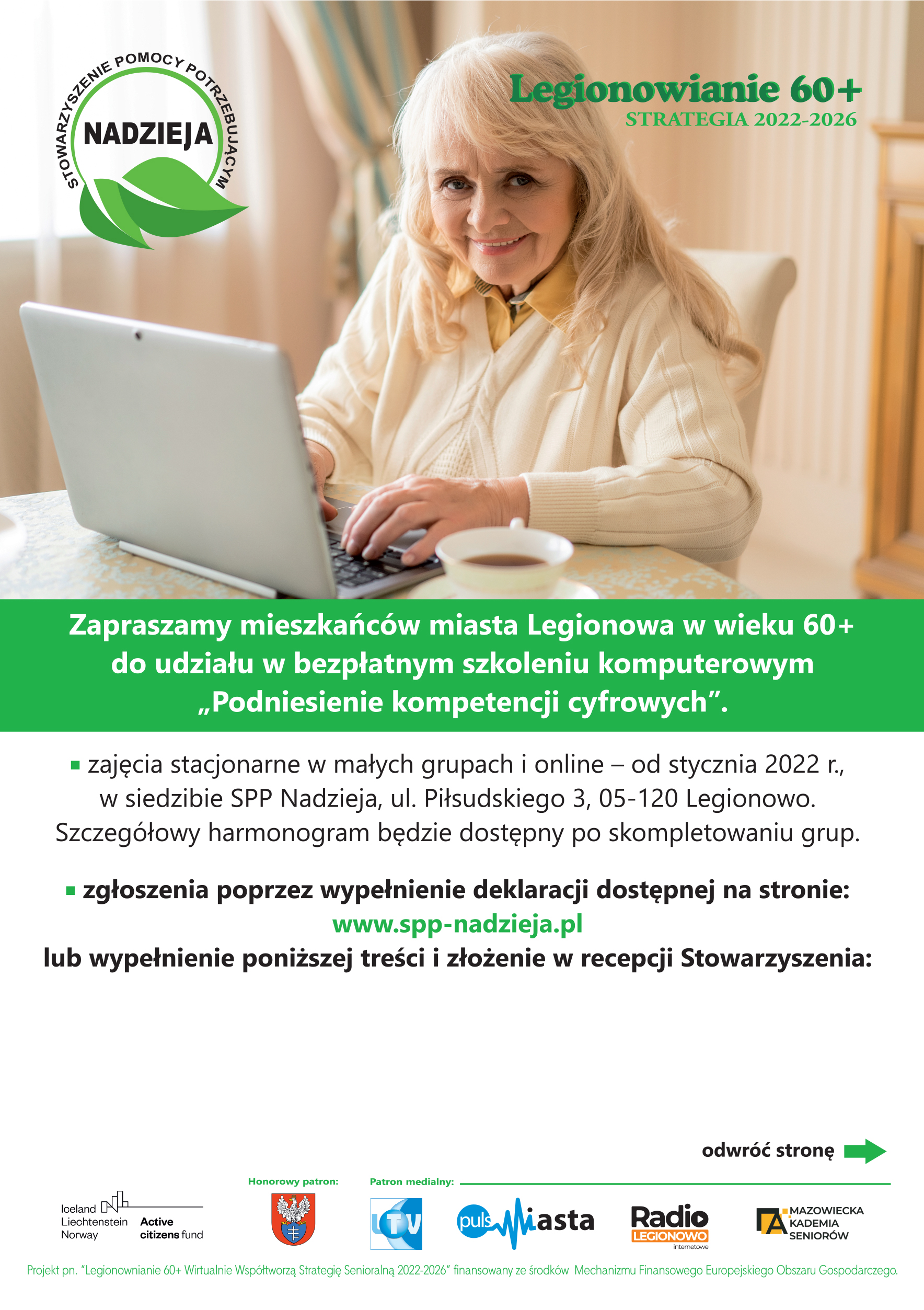 Zgoda na przetwarzanie danych osobowych.1. Wyrażam zgodę na przetwarzanie przez SPP Nadzieja z siedzibąul. Piłsudskiego 3, 05-120 Legionowo, jako administratora danych  osobowych  zgodnie  z  Rozporządzeniem Parlamentu Europejskiego i Rady (UE) 2016/679 z dnia 27 kwietnia 2016 r. w sprawie ochrony osób fizycznych w związkuz przetwarzaniem danych osobowych i w sprawie swobodnego przepływu takich danych oraz uchylenia dyrektywy 95/46/WE (ogólne rozporządzenieo ochronie danych), danych osobowych takich jak: imię nazwisko, adres zamieszkania, PESEL, nr telefonu, e-mail, płeć, w celach związanych z realizacją zadań statutowych SPP Nadzieja. 2. Niniejszym oświadczam również, że dane podałem dobrowolnieoraz zostałem poinformowany, iż a) przysługują mi prawa: wglądu w swoje dane, ich poprawiania, żądania zaprzestania ich przetwarzania, wniesienia sprzeciwu, co do ich wykorzystywania oraz ograniczenia przetwarzania danych. b) w  każdej  chwili przysługuje  mi  prawo  do  wycofania  zgody na  przetwarzanie moich  danych  osobowych,  ale  cofnięcie  zgody  nie  wpływa  na  zgodność z  prawem przetwarzania, którego dokonanona podstawie mojej zgody przed jej wycofaniem.…………………………………..(data i czytelny podpis)